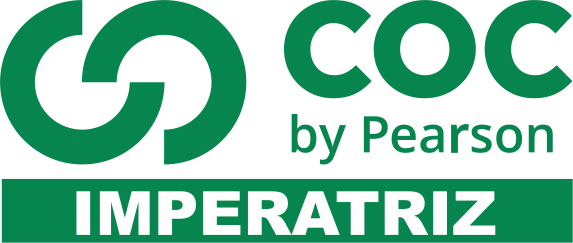 INSTRUÇÕES1 - Declare a verdade ou a falsidade da afirmação seguinte, justificando sua escolha: A utilização de recursos naturais ao longo da história demonstra que a humanidade sempre pretendeu exercer domínio absoluto sobre a natureza.2 - Assinale a alternativa que se refere corretamente às preocupações éticas contemporâneas. a. As teorias éticas contemporâneas pretendem consolidar o triunfo da humanidade sobre o meio natural. b. As considerações éticas contemporâneas limitam-se a considerar as questões antropocêntricas. c. As relações entre seres humanos e natureza são objeto de teorias éticas contemporâneas. d. As teorias éticas contemporâneas priorizam o passado da humanidade para projetar o progresso tecnológico. e. As reflexões éticas contemporâneas se dedicam exclusivamente às questões religiosas de procedência cristã.3 -  A sentença saber é poder, pronunciada pelo filósofo Francis Bacon, expressaa. o projeto de domínio de alguns seres humanos sobre os demais seres humanos. b. a proposta de aceitação humana do saber e do poder de Deus. c. a tentativa de demonstrar filosoficamente o egoísmo humano. d. a ambição de domínio humano sobre a natureza. e. o projeto de criação de uma sociedade sem desigualdades sociais. 4. Trata-se de uma consequência histórica do projeto de triunfo humano sobre a natureza: a. Concretização da bondade humana. b. Surgimento de desequilíbrios ecológicos. c. Desaparecimento das crenças religiosas. d. Desprestígio do saber científico. e. Valorização da espiritualidade5- Em que medida as reflexões éticas atuais se diferenciam das teorias éticas elaboradas nas filosofias antiga, medieval e moderna?6 - Explique a distinção entre técnica antiga e técnica moderna efetuada pelo filósofo Hans Jonas.7- Assinale a alternativa que se refere corretamente à tese do filósofo Hans Jonas, segundo a qual o medo deve orientar a ética contemporânea. a. Segundo Hans Jonas, devemos fingir que somos medrosos. b. Para Hans Jonas, o medo nos conduzirá moralmente à animalidade. c. Hans Jonas entende que o medo deve nos conduzir ao progresso tecnológico. d. De acordo com Hans Jonas, devemos temer os castigos divinos. e. Para Hans Jonas, devemos temer implicações desastrosas do uso da tecnologia.8 - Para Hans Jonas, as teorias éticas tradicionais não oferecem respostas para problemas contemporâneos, pois a. são antropocêntricas. b. são teoricamente superficiais. c. são elaborações sem compromisso com a verdade. d. são construções baseadas nos instintos. e. são teorias unicamente religiosas9 - A promessa da tecnologia moderna se converteu em uma ameaça, ou esta se associou àquela de forma indissolúvel. Ela vai além da constatação da ameaça física. Concebida para a felicidade humana, a submissão da natureza, na sobremedida de seu sucesso, que agora se estende à própria natureza do homem, conduziu ao maior desafio já posto ao ser humano pela sua própria ação. O novo continente da práxis coletiva que adentramos com a alta tecnologia ainda constitui, para a teoria ética, uma terra de ninguém. JONAS, H. O princípio responsabilidade. Rio de Janeiro: Contraponto / PUC-Rio, 2011. Adaptado..As implicações éticas da articulação apresentada no texto impulsionam a necessidade de construção de um novo padrão de comportamento, cujo objetivo consiste em garantir o(a) a. pragmatismo da escolha individual. b. sobrevivência de gerações futuras. c. fortalecimento de políticas liberais. d. valorização de múltiplas etnias. e. promoção da inclusão social10 - Explique o compromisso assumido pela postura ética de Hans Jonas em relação ao futuro.11 - É aspecto incorporado pela reflexão ética na época contemporânea. a. Meio ambiente b. Deus c. Ser humano d. Senso moral e. Raciocínio12 - Constitui-se em ponto de partida da teoria ética de Hans Jonas. a. Alegria b. Medo c. Covardia d. Tristeza e. Coragem13 - Segundo Hans Jonas, ela não interfere negativamente nos ciclos naturais. a. Técnica antiga b. Humanidade c. Técnica moderna d. Tecnologia e. Técnica atual14 - Relacione adequadamente as informações das duas colunas. a. Filósofo que defende o domínio humano sobre a natureza. b. Segundo Hans Jonas, as éticas tradicionais são marcadas por essa característica. c. Risco da civilização tecnológica, segundo Hans Jonas. d. Os seres humanos, historicamente, se relacionam com ela. e. Hans Jonas afirma que ele deve orientar a reflexão ética. f. Examina as questões morais. g. É considerada pela teoria ética de Hans Jonas. h. Característica da técnica moderna, segundo Hans Jonas. i. Filósofo para o qual a ética deve se pautar pela defesa da continuidade da vida. (   ) Antropocentrismo. (   ) Francis Bacon. (   ) Medo. (   ) Ambição tecnológica. (   ) Hans Jonas. (   ) Descaracterização da humanidade. (   ) Humanidade do futuro. (   ) Ética. (   ) Natureza.Preencha o cabeçalho de forma legível e completa.A interpretação das questões faz parte da avaliação.Certifique-se de que, em cada questão, todo o desenvolvimento e as operações estejam explícitos, o não cumprimento do item anulará a questão.Utilize somente caneta de tinta azul ou preta. Prova feita a lápis não será corrigida e não terá direito à revisão.Serão anuladas as avaliações em que forem constatados: termos pejorativos ou desenhos inadequados.Procure cuidar da boa apresentação de sua prova (organização, clareza, letra legível).As respostas com rasuras e/ou líquido corretor não serão revisadas e nem aceitas.Não é permitido ter celulares e/ou objetos eletrônicos junto ao corpo, sobre a carteira ou com fácil acesso ao aluno durante a realização da avaliação, sob pena de sua anulação.Em caso de “cola” a prova será anulada e zerada imediatamente pelo professor ou fiscal de sala.